РОССИЙСКАЯ  ФЕДЕРАЦИЯКОСТРОМСКАЯ ОБЛАСТЬАДМИНИСТРАЦИЯ ПОВАЛИХИНСКОГО СЕЛЬСКОГО ПОСЕЛЕНИЯЧУХЛОМСКИЙ МУНИЦИПАЛЬНЫЙ РАЙОНПОСТАНОВЛЕНИЕот  «20» апреля 2021 года.                                            №12-аОб утверждении порядка формирования перечня налоговых расходов Повалихинского сельского поселения Чухломского муниципального района Костромской области и оценки налоговых расходов Повалихинского сельского поселения Чухломского муниципального района Костромской областиВ соответствии со статьей 174.3 Бюджетного кодекса Российской Федерации, руководствуясь Уставом муниципального образования Повалихинское сельское поселение Чухломского муниципального района Костромской области, администрация Повалихинского сельского поселения Чухломского муниципального района Костромской области  ПОСТАНОВЛЯЕТ:1. Утвердить прилагаемый Порядок формирования перечня налоговых расходов  Повалихинского сельского поселения Чухломского муниципального района Костромской области и Порядок оценки налоговых расходов Повалихинского сельского поселения Чухломского муниципального района Костромской области.2. Признать утратившим силу постановление администрация Повалихинского сельского поселения Чухломского муниципального района Костромской области от 27.12.2019 г. № 54-а «Об утверждении порядков формирования перечня налоговых расходов Повалихинского сельского поселения Чухломского муниципального района Костромской области и оценки налоговых расходов  Повалихинского сельского поселения Чухломского муниципального района Костромской области».3. Контроль за исполнением настоящего постановления оставляю за собойГлава администрации Повалихинскогосельского поселения                                                                 М.В.Удгодская                                        УТВЕРЖДЕН
постановлением администрацииПовалихинского сельского поселенияЧухломского муниципального района Костромской областиот 20 апреля 2021 года № 12-аПорядок
формирования перечня налоговых расходов Повалихинского сельского поселения Чухломского муниципального района Костромской области иоценки эффективности налоговых расходов Повалихинского сельского поселения Чухломского муниципального района Костромской областиI. Общие положения1.1. Настоящий Порядок определяет порядок формирования перечня налоговых расходов Повалихинского сельского поселения Чухломского муниципального района Костромской области и оценки эффективности налоговых расходов в целях осуществления оценки объемов, обоснованности и эффективности применения налоговых льгот (пониженных ставок) по местным налогам.1.2. В целях настоящего Порядка применяются следующие понятия и термины:налоговые расходы — выпадающие доходы бюджета Повалихинского сельского поселения, обусловленные налоговыми льготами, освобождениями и иными преференциями по налогам, сборам, предусмотренными в качестве мер муниципальной поддержки в соответствии с целями муниципальных программ Повалихинского сельского поселения и (или) целями социально-экономического развития Чухломского муниципального района Костромской области, не относящимися к муниципальным программам Повалихинского сельского поселения Чухломского  муниципального района Костромской области;куратор налогового расхода — ответственный исполнитель муниципальной программы Повалихинского сельского поселения Чухломского муниципального района Костромской области, орган местного самоуправления, ответственный в соответствии с полномочиями, установленными нормативными правовыми актами, за достижение соответствующих налоговому расходу целей муниципальной программы Повалихинского сельского поселения Чухломского муниципального района Костромской области (ее структурных элементов) и (или) целей социально-экономического развития Повалихинского сельского поселения Чухломского муниципального района Костромской области, не относящихся к муниципальным программам Повалихинского сельского поселения Чухломского муниципального района Костромской области;нераспределенные налоговые расходы — налоговые расходы, соответствующие целям социально-экономического развития Чухломского муниципального района Костромской области, реализуемым в рамках нескольких муниципальных программ Чухломского муниципального района Костромской области (муниципальных программ Чухломского муниципального района Костромской области и непрограммных направлений деятельности);социальные налоговые расходы — целевая категория налоговых расходов, включающая налоговые расходы, предоставляемые отдельным социально незащищенным группам населения, социально ориентированным некоммерческим организациям, а также организациям, целью деятельности которых является поддержка населения;технические (финансовые) налоговые расходы — целевая категория налоговых расходов, включающая налоговые расходы, предоставляемые в целях уменьшения расходов налогоплательщиков, финансовое обеспечение которых осуществляется в полном объеме или частично за счет бюджета Повалихинского сельского поселения Чухломского  муниципального района Костромской области;стимулирующие налоговые расходы — целевая категория налоговых расходов, включающая налоговые расходы, предоставляемые в целях стимулирования экономической активности субъектов предпринимательской деятельности и последующего увеличения объема налогов, сборов, задекларированных для уплаты получателями налоговых расходов, в бюджет Повалихинского сельского поселения Чухломского муниципального района Костромской области;нормативные характеристики налогового расхода — наименование налогового расхода, категории получателей, условия предоставления, срок действия, целевая категория налогового расхода;целевые характеристики налогового расхода — цели предоставления, показатели (индикаторы) достижения целей предоставления налогового расхода;фискальные характеристики налогового расхода — сведения о численности фактических получателей, фактическом и прогнозном объеме налогового расхода, а также об объеме налогов, сборов, задекларированных для уплаты получателями налоговых расходов, в бюджет Повалихинского сельского поселения Чухломского муниципального района Костромской области;перечень налоговых расходов — свод (перечень) налоговых расходов в разрезе муниципальных программ Повалихинского сельского поселения Чухломского муниципального района Костромской области, их структурных элементов, а также направлений деятельности, не входящих в муниципальные программы Повалихинского сельского поселения Чухломского муниципального района Костромской области, кураторов налоговых расходов, либо в разрезе кураторов налоговых расходов (в отношении нераспределенных налоговых расходов), содержащий указания на обусловливающие соответствующие налоговые расходы положения (статьи, части, пункты, подпункты, абзацы) федеральных законов, иных нормативных правовых актов и международных договоров и сроки действия таких положений;реестр налоговых расходов — совокупность данных о нормативных, фискальных и целевых характеристиках налоговых расходов, предусмотренных перечнем налоговых расходов;паспорт налогового расхода — совокупность данных о нормативных, фискальных и целевых характеристиках налогового расхода.II. Формирование перечня налоговых расходов2.1. Перечень формируется финансовым органом муниципального образования Повалихинского сельского поселения Чухломского муниципального района Костромской области (далее – финансовый орган) по форме согласно Приложению №1 к настоящему Порядку.2.2. Финансовый орган формирует проект Перечня на очередной финансовый год и на плановый период до 15 августа текущего года и направляет его на согласование ответственным исполнителям муниципальных программ и их структурных элементов, а также направлений деятельности, не входящих в муниципальные программы, которые проектом Перечня предлагается определить в качестве кураторов.2.3.Ответственные исполнители, указанные в пункте 2.2. настоящего Порядка, рассматривают проект Перечня до 1 сентября текущего года на предмет предлагаемого распределения налоговых расходов Повалихинского сельского поселения Чухломского муниципального района Костромской области в соответствии с целями муниципальных Программ, их структурных элементов, непрограммных направлений деятельности, определения кураторов.В случае несогласия с распределением налоговых расходов Повалихинского сельского поселения Чухломского муниципального района Костромской области ответственные исполнители, указанные в пункте 2.2. настоящего Порядка, направляют свои замечания и предложения в финансовый орган в течение срока, указанного в абзаце первом настоящего пункта.Если результаты рассмотрения проекта Перечня не направлены в финансовый орган в течение срока, указанного в абзаце первом настоящего пункта, проект Перечня считается согласованным.При наличии разногласий по проекту Перечня финансовый орган обеспечивает проведение согласительных совещаний с соответствующими кураторами до 15 сентября текущего года.Разногласия, не урегулированные по результатам совещаний, указанных в настоящем пункте, рассматриваются главой Повалихинского сельского поселения Чухломского муниципального района Костромской области до 1 октября текущего года.2.4. После завершения процедур, указанных в пункте 2.3. настоящего Порядка, Перечень считается сформированным и размещается на официальном сайте администрации Повалихинского сельского поселения Чухломского муниципального района Костромской области в информационно-телекоммуникационной сети "Интернет" не позднее 1 ноября текущего года.2.5.В случае изменения в текущем году состава налоговых расходов Повалихинского сельского поселения Чухломского муниципального района Костромской области, внесения изменений в Программы, изменения полномочий ответственных исполнителей, указанных в пункте 2.2. настоящего Порядка, затрагивающих Перечень, кураторы в срок не позднее 10 рабочих дней с даты изменений направляют в финансовый орган информацию для уточнения Перечня.При наличии разногласий по предлагаемым изменениям в Перечень согласование изменений осуществляется в порядке, установленномпунктом 2.3. настоящего Порядка.Перечень с учетом внесенных изменений размещается на официальном сайте администрации Повалихинского сельского поселения Чухломского муниципального района Костромской области в информационно-телекоммуникационной сети "Интернет" в течение 15 рабочих дней с даты их получения (устранения разногласий).III. Оценка эффективности налоговых расходовОценка эффективности налоговых расходов производится в целях оптимизации перечня действующих налоговых расходов, их соответствия общественным интересам, выявления и предотвращения предоставления неэффективных льгот (пониженных ставок) по местным налогам, оптимизации бюджетных расходов, повышения качества прогнозирования результатов предоставления налоговых расходов, обеспечения оптимального выбора объектов для предоставления финансовой поддержки в форме налоговых льгот, а также сокращения недополученных доходов бюджета Повалихинского сельского поселения Чухломского муниципального района Костромской области.Оценка эффективности налоговых расходов проводится ежегодно до 1 августа текущего года за год, предшествующий отчетному финансовому году (далее - оцениваемый год).Оценка эффективности налоговых расходов проводится отдельно по каждому виду налоговых расходов.3.1. Оценка эффективности налоговых расходов осуществляется по критериям целесообразности и результативности.3.2. Обязательными критериями целесообразности осуществления налоговых расходов являются:- соответствие налоговых расходов целям и задачам муниципальных программ (их структурных элементов) или иным целям государственной (муниципальной) политики (в отношении непрограммных налоговых расходов);- востребованность налоговых расходов (льготы, освобождения или иной преференции);- отсутствие значимых отрицательных внешних эффектов (в том числе использование определенного налогового расхода не должно приводить к потерям других субъектов экономической деятельности).Невыполнение хотя бы одного из указанных критериев свидетельствует о недостаточной эффективности рассматриваемых налоговых расходов. В этом случае куратору надлежит рекомендовать рассматриваемый налоговый расход к отмене либо сформулировать предложения по совершенствованию механизма его действия.3.3. Оценка результативности производится на основании влияния налогового расхода на результаты реализации соответствующей муниципальной программы (ее структурных элементов) либо достижение целей муниципальной политики, не отнесенных к действующим муниципальным программам (для непрограммных налоговых расходов) по критериям, установленным в разделе 4 настоящего Порядка, для стимулирующих налоговых расходов.3.4. При оценке эффективности стимулирующих налоговых расходов необходимо соблюдать следующие дополнительные принципы:- принцип самоокупаемости – дополнительные доходы от налогового расхода должны окупать выпадающие доходы бюджета Повалихинского сельского поселения Чухломского муниципального района Костромской области;- принцип долговой устойчивости - эффективные налоговые расходы не приводят к росту долговой нагрузки Повалихинского сельского поселения Чухломского муниципального района Костромской области;- принцип межбюджетного стимулирования - создание стимулов для отмены неэффективных налоговых расходов.В качестве критериев результативности определяется не менее одного показателя, целевого индикатора, на значение которого оказывает влияние рассматриваемый налоговый расход, непосредственным образом связанный с показателями конечного результата реализации муниципальной программы (ее структурных элементов) либо результата достижения цели, определенной при предоставлении льготы.Оценке подлежит влияние соответствующего налогового расхода на достижение значения показателя, целевого индикатора соответствующей муниципальной программы.3.5. На основании оценки результативности куратором делается вывод о достижении соответствующих показателей, целевых индикаторов, влияющих на результаты реализации соответствующей муниципальной программы.4. Критерии оценки эффективности стимулирующих налоговых расходов4.1. Критериями оценки эффективности стимулирующих налоговых расходов являются коэффициенты бюджетной, социально-экономической эффективности и сводного коэффициента эффективности стимулирующих налоговых расходов отдельно по каждой категории налогоплательщиков-льготополучателей.4.2. Под бюджетной эффективностью понимается влияние налоговых расходов на формирование доходов и расходов бюджета Повалихинского сельского поселения Чухломского муниципального района Костромской области в результате их применения.Расчет коэффициента бюджетной эффективности (КБЭ) осуществляется по формуле:КБЭ = VНПt / VНПt-1, где:VНПt - объем поступлений налогов в бюджет Повалихинского сельского поселения Чухломского муниципального района Костромской области от налогоплательщиков - льготополучателей за оцениваемый финансовый год, тыс. рублей;VНПt-1 - объем поступлений налогов в бюджет Повалихинского сельского поселения Чухломского муниципального района Костромской области от налогоплательщиков-льготополучателей за финансовый год, предшествующий оцениваемому году, тыс. рублей.Показатели VНПt и VНПt-1 определяются на основании сведений, полученных от налоговых органов.Бюджетная эффективность налогового расхода признается достаточной, если значение коэффициента бюджетной эффективности больше либо равно единице (КБЭ >= 1). Если значение коэффициента бюджетной эффективности меньше единицы (КБЭ < 1), то эффективность налогового расхода является низкой.4.3. Под социально-экономической эффективностью понимается положительное влияние предоставленных налоговых расходов на хозяйственную деятельность тех категорий налогоплательщиков, которым они предоставлены, привлечение инвестиций, расширение экономического потенциала Повалихинского сельского поселения Чухломского муниципального района Костромской области, а также влияние налоговых расходов на создание благоприятных условий развития социальной инфраструктуры и бизнеса, формирование благоприятных условий жизнедеятельности.4.4. Коэффициент социально-экономической эффективности (КСЭЭ) рассчитывается как отношение количества показателей финансово-экономической деятельности налогоплательщика, по которым произошел рост по сравнению с годом, предшествующим оцениваемому, или сохранен уровень финансового года, предшествующего оцениваемому финансовому году (ФЭДр), к количеству указанных показателей, по которым произошло снижение (ФЭДс):КСЭЭ = ФЭДр / ФЭДсПри отсутствии показателей, по которым произошло снижение, значение коэффициента социально-экономической эффективности принимается равным 5.При КСЭЭ >= 1 налоговые расходы имеют достаточную социально-экономическую эффективность.При КСЭЭ < 1 налоговые расходы имеют низкую социально-экономическую эффективность.4.5. Для расчета коэффициента социально-экономической эффективности налоговых расходов за оцениваемый финансовый год используются следующие показатели финансово-хозяйственной деятельности налогоплательщика-льготополучателя:- создание новых рабочих мест или сохранение количества существующих рабочих мест;- рост или сохранение уровня среднемесячной заработной платы работников;- отсутствие задолженности по заработной плате;- отсутствие задолженности по налогам;- рост объемов производства продукции (работ, услуг).Показатели финансово-хозяйственной деятельности налогоплательщика, необходимые для расчета коэффициента социально-экономической эффективности, определяются на основании данных налоговой, статистической отчетности.4.6. Сводная эффективность налогового расхода (КЭсвод.) рассчитывается по формуле:КЭсвод = КБЭ + КСЭЭСводная эффективность налогового расхода признается достаточной при значении КЭсвод. >= 2.4.7. В целях итоговой оценки эффективности стимулирующих налоговых расходов в соответствии с пунктом 3.4 раздела 3 настоящего Порядка рекомендуется рассчитывать оценку совокупного бюджетного эффекта (самоокупаемости).4.8. Оценка совокупного бюджетного эффекта (самоокупаемости) стимулирующих налоговых расходов определяется отдельно по каждому налоговому расходу за период с начала действия налогового расхода или за пять лет, предшествующих отчетному, в случае если налоговый расход действует более шести лет на дату проведения оценки эффективности, по следующей формуле: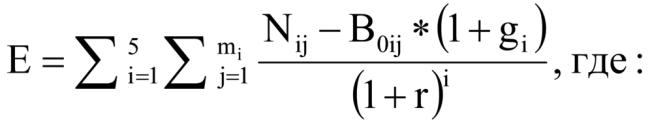 Nij - объем налоговых поступлений в бюджет Повалихинского сельского поселения Чухломского муниципального района Костромской области от j-го налогоплательщика-льготополучателя в i-ом году.В случае если налоговый расход действует менее шести лет на дату проведения оценки эффективности, объем налоговых поступлений в бюджет Повалихинского сельского поселения Чухломского муниципального района Костромской области от налогоплательщиков-льготополучателей в отчетном году, текущем году, очередном году и (или) плановом периоде оценивается на основании показателей социально-экономического развития Повалихинского сельского поселения Чухломского муниципального района Костромской области.B0ij - базовый объем налоговых поступлений в бюджет Повалихинского сельского поселения Чухломского муниципального района Костромской области от j-го налогоплательщика-льготополучателя в базовом году:B0ij = N0ij + L0ij, где:N0ij - объем налоговых поступлений в бюджет Повалихинского сельского поселения Чухломского муниципального района Костромской области от j-го налогоплательщика-льготополучателя в базовом году;L0ij - объем налоговых расходов по виду налога, полученных j-ым налогоплательщиком-льготополучателем в базовом году.Под базовым годом понимается год, предшествующий году начала применения налогового расхода j-ым налогоплательщиком-льготополучателем, либо пятый год, предшествующий оцениваемому году, в случае если налогоплательщик-льготополучатель пользуется льготой более шести лет;gi - номинальный темп прироста налоговых доходов консолидированного бюджета Повалихинского сельского поселения Чухломского муниципального района Костромской области в i-ом году по отношению к базовому году, определяемый исходя из реального темпа роста валового внутреннего продукта согласно прогнозу социально-экономического развития Повалихинского сельского поселения Чухломского муниципального района Костромской области на очередной финансовый год и плановый период, заложенному в основу решения о бюджете Повалихинского сельского поселения Чухломского муниципального района Костромской области на очередной финансовый год и плановый период, а также целевого уровня инфляции, определяемого Центральным банком Российской Федерации на среднесрочную перспективу (4 процента);mi- количество налогоплательщиков-льготополучателей в i-ом году;r - расчетная стоимость среднесрочных рыночных заимствований Повалихинского сельского поселения Чухломского муниципального района Костромской области:r = iинф + p + c, где:iинф - целевой уровень инфляции, определяемый на уровне 4 процента;p - реальная процентная ставка, определяемая на уровне 2,5 процента;c - кредитная премия за риск.Кредитная премия за риск определяется в зависимости от отношения муниципального долга Повалихинского сельского поселения Чухломского муниципального района Костромской области по состоянию на 1 января текущего финансового года к сумме налоговых и неналоговых доходов отчетного периода:1) если указанное отношение составляет менее 50 процентов, кредитная премия за риск принимается равной 1 проценту;2) если указанное отношение составляет от 50 до 100 процентов, кредитная премия за риск принимается равной 2 процентам;3) если указанное отношение составляет более 100 процентов, кредитная премия за риск принимается равной 3 процентам.4.9. Стимулирующие налоговые расходы считаются неэффективными в случае, если совокупный бюджетный эффект принимает отрицательное значение.5. Результаты оценки эффективности налоговых расходов5.1. По итогам оценки эффективности налоговых расходов куратор налогового расхода формулирует общий вывод о степени их эффективности и рекомендации их дальнейшего применения.5.2. Исходные данные, результаты оценки эффективности стимулирующих налоговых расходов, а также рекомендации по итогам оценки отражаются кураторами в аналитической записке с приложением Отчета об оценке эффективности налоговых расходов за оцениваемый год (в разрезе налогоплательщиков-льготополучателей) по форме согласно Приложению №2к настоящему Порядку и представляются в финансовый органне позднее 1 июля текущего финансового года для обобщения результатов и подведения итогов оценки эффективности налоговых расходов.5.3. Аналитическая записка куратора по результатам оценки эффективности стимулирующих налоговых расходов должна содержать следующую информацию:- перечень налогоплательщиков-льготополучателей за оцениваемый год, с указанием соответствующей муниципальной программы (программ), показателя, целевого индикатора муниципальной программы и стоимостного объема;- сумму недополученных доходов бюджета Повалихинского сельского поселения Чухломского муниципального района Костромской области в результате предоставления налоговых расходов в разрезе каждого налогоплательщика-льготополучателя и в целом по целевой категории расхода;- востребованность налоговых расходов;- наличие (отсутствие) более результативных (менее затратных) альтернативных механизмов достижения поставленных целей и задач;- выводы о достижении соответствующих показателей, целевых индикаторов, влияющих на результаты реализации соответствующей муниципальной программы;- выводы об эффективности соответствующих налоговых расходов и предложения по установлению, сохранению, корректировке или отмене налоговых льгот в зависимости от результатов оценки налоговых расходов.5.4. Результаты оценки эффективности налоговых расходов подлежат учету при оценке эффективности реализации соответствующих муниципальных программ.5.5. Финансовый орган составляет сводную аналитическую записку, которая направляется главе Повалихинского сельского поселения Чухломского муниципального района Костромской области. Сводная аналитическая записка должна содержать общие выводы и предложения по эффективности налоговых расходов в зависимости от результатов их оценки.5.6. Результаты указанной оценки учитываются при формировании основных направлений бюджетной и налоговой политики Повалихинского сельского поселения Чухломского муниципального района Костромской области в части целесообразности сохранения соответствующих налоговых расходов в очередном финансовом году и плановом периоде.ПРИЛОЖЕНИЕ №1
к Порядку формирования перечня налоговых расходов и оценки эффективности налоговых расходовФОРМАПеречень
налоговых расходов Повалихинского сельского поселения Чухломского муниципального района Костромской области на _____ год и на плановый период _______ и _______ годов ПРИЛОЖЕНИЕ №2
к Порядку формирования перечня
налоговых расходов и оценки эффективности налоговых расходовОтчет об оценке эффективности налоговых расходов за оцениваемый год ФормаЗА ОЦЕНИВАЕМЫЙ _________ ГОД(в разрезе налогоплательщиков - льготополучателей)
______________
* - сумма разницы между полной суммой налога и фактически перечисленной в бюджет Чухломского муниципального района Костромской области налогоплательщиком - льготополучателем с применением льготной ставки.Nп/пНаименование налога, по которому предусматривается налоговая льгота, освобождение и иная преференцияСсылка на положение (статья, часть, пункт, подпункт, абзац) НПА, устанавливающего налоговую льготу, освобождение и иную преференцию по налогуКатегория плательщиков налогов, для которых предусмотрены налоговые льготы, освобождения и иные преференцииУсловия предоставления налоговой льготы, освобождения и иной преференции для плательщиков налоговДата начала действия предоставленного права на налоговую льготу, освобождение и иную преференцию по налогуДата прекращения действия налоговой льготы, освобождения и иной преференции по налогуНаименование налоговой льготы, освобождения или иной преференции по налогуЦелевая категория налогового расхода Цели предоставления налоговой льготы, освобождения и иной преференцииНаименование муниципальной программы, непрограммного направления деятельности, в рамках которых реализуются цели предоставления налогового расходаНаименование структурных элементов муниципальной программы, в целях реализации которой предоставляются налоговые льготы, освобождения и иные преференции для плательщиков налоговНаименование целевого показателя (индикатора) достижения целей предоставления налогового расхода в соответствии с муниципальной программой, ее структурными элементами, непрограммным направлением деятельностиКуратор налогового расхода 1234567891011121314N п/пНаименование налоговой льготы, льготная ставка, %Категория и перечень налогоплательщиков, которым предоставлены налоговые льготы (пониженные налоговые ставки)Наименование муниципальной программы, включенной в Перечень муниципальных программ с указанием показателя (целевого индикатора) и объема предоставленных налоговых расходов,тыс. руб.Сумма недополученных доходов бюджета по каждому налогоплательщику-льготополучателю и в целом по категории льгот, руб. <*>Показатели и расчет бюджетной эффективности стимулирующих и нераспределенных налоговых расходовКБЭ = VНПt / VНПt-1Показатели и расчет социально-экономической эффективности стимулирующих и нераспределенных налоговых расходовКСЭЭ = ФЭДр / ФЭДсРасчет сводной эффективности стимулирующих и нераспределенных налоговых расходов:КЭсвод = КБЭ + КСЭЭВыводы об эффективности налоговых расходов и предложения по установлению, сохранению, корректировке или отмене налоговых льгот в зависимости от результатов оценки123456789